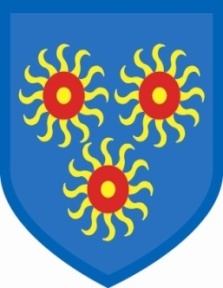 Friday, 20th MarchDear Parents/Carers,Thank you for your patience while we try to respond to the Government’s changing policies for the coronavirus.  I have been supported by my Leadership Team; Joannan Hannan, the School Business Manager, Debbie Halpin-Lowe, the SENCO, Conor McKenzie, Y6 teacher, Laurel John, Y4 teacher, Ricky Ramesar, Y2 teacher and Holly Simms, Foundation Stage co-ordinator.  They will all continue to be available for parents as required.  To contact any of them from Monday, please use the admin e-mail address – admin@st-edmunds.towerhamlets.sch.uk, who will redirect your enquiries to the correct Leadership Team member.  This is also how you can contact me.We will be closing to the majority of children today at 3.30, as you know.   School will remain closed on Monday, 23rd March while we work through all of the logistics of keeping the school open for key worker staff, if we can.  Details of how to access all of our digital learning platforms can be found on the school website.  We have also arranged login details to access the learning hub on London Grid for Learning (LGFL).  If your child does not have their login for LGFL, please phone into the school reception desk to obtain this.   We do not know when school will open again, but teachers will update the curriculum maps after Easter so that you can move your children onto new learning.The Department for Education has confirmed that no testing will be taking place in primary schools this year and the Performance Tables will not be published.  This includes the Phonics test, KS1 SATS, the new Y4 multiplication test and the KS2 SATs.All the children who were in school yesterday received a pack containing some blank exercise books, pencils, etc.  If you would like a pack, please pop into school on Monday, if you can, to pick one up.We will be contacting the identified families of keyworkers and vulnerable children and giving them details of when we are opening.  We will be keeping you all in our thoughts and prayers.  Please look after each other and stay safe.Gail O’FlahertyHeadteacher